ELEIÇÕES 2019 - CONSELHO TUTELAR DO MUNICÍPIO DE GUARARÁ-MGRESULTADO DAS ENTREVISTAS DE AFERIÇÃO DE APTIDÃO PARA A FUNÇÃO DE CONSELHEIRO TUTELAR REFERENTE AO PROCESSO SELETIVO DE 2019Guarará, 08 de julho de 2019.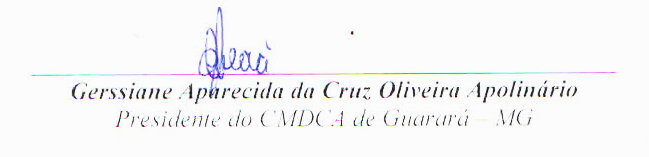 InscriçãoCandidato(a)Resultado001João José BentoApto003Reny Rosa ReisApta004Antero Souza RochaApto005Renata Gomes Teixeira AlvesApta006Nathalia Taizi Ferreira BragaInapta008Rita de Cássia Gabriel ResendeApta009Carolaine dos Santos RodriguesApta010Franciane Leite RodriguesApta011Luzelania Aparecida Maia Gallouckydio FrancoApta012Katia Maria Assis TeixeiraApta014Paula Regina Apolinário PedraApta015Gilaine Arruda de SouzaApta016Maria Regina BordonalInapta017Carlos Henrique da Silva BentoApto019Luzia Antônia da Silveira Santos Inapta020Andrea Priscila AzevedoApta022Rosiete Xavier de OliveiraApta024Jéssica de OliveiraApta025Snir Gomes da SilvaApta026Fabiano Rodrigo RufinoApto